Master Mental Health (2021-2022)Sjabloon BlokboekNaam Coördinator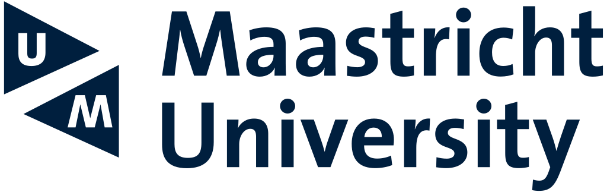 		PSY4567Periode 1IndexA. Algemene Informatie1. Bureau Onderwijs en www.askpsy.nlBureau Onderwijs is verantwoordelijk voor de praktische organisatie en de coördinatie van alle onderwijs gerelateerde activiteiten binnen de faculteit (Faculty of Psychology and Neurosciences; kortweg FPN), waaronder bijvoorbeeld de roosters.Www.askpsy.nl is de webpagina voor de faculteitsinformatie van FPN, veel gestelde vragen en contactinformatie. Hier kun je onder andere de volgende informatie in het Engels vinden:course and exam booking/cancellingprovisional schedulesrepeat educationacademic calendarexam schedules, procedures and inspectionrequirements for passing a courseinformation on resitsinformation on exam inspectionattendance requirementsappointment with academic advisorsenzovoort.2. Regelgeving, waaronder gedragscode, onderwijs- en examenregelingElk onderwijsprogramma dat op FPN wordt aangeboden heeft zijn eigen Onderwijs- en Examenregeling (OER). Deze wordt ieder academisch jaar bijgewerkt. De OER van het jaar waarin je je studie bent begonnen geldt voor je hele studieprogramma en bevat informatie voor onder andere aanwezigheid voor tutorgroepbijeenkomsten, studieresultaten en examen inspectie. Deze ‘regels en regelgeving’ zijn voor alle studenten van het studieprogramma gelijk en zijn slechts geldig voor een academisch jaar. Deze regels en regelgeving zijn onderdeel van de Onderwijs- en Examenregeling (OER).Wees je ervan bewust dat modules in het jaar 2021-2022 beperkingen zullen ondervinden door COVID-19 en afhankelijk van de situatie zullen we de manier van lesgeven moeten aanpassen. Neem contact op met je tutor, blokcoördinator of mentor als je vragen of opmerkingen hebt met betrekking tot de onderwijsmethode. We stellen je input en flexibiliteit in deze periode op prijs.FPN vind het uiterst belangrijk dat je gedrag in overeenstemming is met onze kernwaardes. Er is een gedragscode ontwikkeld om een goede en productieve studieomgeving te waarborgen en ongewenste situaties te voorkomen.Op www.askpsy.nl/regulations vind je deze regelgeving.3. AanwezigheidDe tutor houdt je aanwezigheid bij. Wees je ervan bewust dat wanneer je meer dan 10 minuten na de officiële aanvang van de bijeenkomst komt opdagen, of wanneer je meer dan 10 minuten eerder vertrekt dan het officiële einde van de bijeenkomt, je als afwezig wordt geregistreerd. In het geval van gedeeltelijke online aanwezigheid, is het niet mogelijk om je aanwezigheid aan het einde van de les af te tekenen. Je kunt contact opnemen met de blokcoördinator als je vragen hebt over je aanwezigheidsstatus.In case you are attending online and you face internet/wifi connections problems, please make a screenshot or photo of the screen showing date and time of the problem and share this with your tutor.Er is een aanwezigheidsplicht voor de tutorbijeenkomsten en/of de bijeenkomsten voor praktijkvaardigheden. Het document genaamd ‘rules and regulations of the education program’ zetten deze aanwezigheidsplicht uiteen. In art. 5.8 van de OER en art. 2 van de ‘Rules and Regulations Master Mental Health’ staan alle regels omtrent aanwezigheid (www.askpsy.nl/regulations). Als je meer bijeenkomsten mist dan is toegestaan, zal je volgend jaar de module over moeten doen. Let op: Ook al is het soms mogelijk om de bijeenkomst van een andere tutorgroep bij te wonen, zal dit niet meetellen voor je aanwezigheid. Je moet aan je aanwezigheidsplicht voldoen in je eigen tutorgroep.In deze module, geldt het volgende: Aan de blokcoördinator: kies alstublieft wat hieronder van toepassing is. 4. Covid-19Vanwege COVID-19 kan het zijn dat de module (gedeeltelijk) online wordt aangeboden. De maatregelen van FPN zullen in lijn zijn met die van de overheid en de Universiteit Maastricht. Houdt om op de hoogte te blijven van de situatie maastrichtuniversity.nl en askpsy.nl in de gaten.Tijdens COVID-19 wordt je, net als normaal, willekeurig in groepen ingedeeld. De Blokcoördinator mag echter de indeling herverdelen als dat nodig is, om bijvoorbeeld de studenten die wel of niet naar Maastricht kunnen komen beter over de groepen te verdelen. Elke herverdeling zal aan Bureau Onderwijs gecommuniceerd worden. Bureau Onderwijs zal ook hergroepering in het systeem organiseren, zodat je altijd meteen het juiste rooster kan zien. Mocht je rooster toch niet correct zijn, neem dan contact op met Bureau Onderwijs.5. Rekenmachines op het examenAlleen de niet-programmeerbare Casio FX-82 en de Casio FX-85 zijn toegestaan op FPN-examens. Alle subtypes van deze modellen mogen ook worden gebruikt, zoals de Casio FX-82MS en de CASIO FX-85ES. Bij de examens waarbij rekenmachines zijn toegestaan wordt het van studenten verwacht dat ze een van deze twee modellen meebrengen. Als je er geen hebt, zorg er dan voor dat je ruim van tevoren een van de juiste rekenmachines aanschaft. Andere merken zijn absoluut niet toegestaan. Mocht je toch een ander rekenmachine gebruiken tijdens het examen zal dit worden doorgegeven aan de Examencommissie van de FPN. Dit kan ernstige gevolgen hebben.B. Overzicht Blok1. Blokplanningsgroep2. Omschrijving Blok3. Leerdoelen4. Aansluiting op het hele programma5. Lesrooster6. Belangrijke en Geadviseerde Literatuur7. Overzicht van Belangrijke Wijzigingen sinds vorig Jaar8. Examinering en Assessment9. Practical10. Overige InformatieC. TakenTaak 1: Titel TaakExtra Kop indien nodigAppendix 1Als je een bijeenkomst mist, mag je deze bijeenkomst bijwonen bij een andere tutorgroep. De tutor van de andere groep moet hier we mee akkoord gaan.Als je een bijeenkomst mist, mag je deze bijeenkomst niet bijwonen bij een andere tutorgroep.